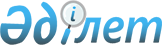 "Бағалаушылар палатасы және оның мүшелерінің қызметі туралы ақпарат нысанын бекіту туралы" Қазақстан Республикасы Қаржы министрінің 2018 жылғы 26 сәуірдегі № 488 бұйрығына өзгеріс енгізу туралыҚазақстан Республикасы Қаржы министрінің 2021 жылғы 17 мамырдағы № 460 бұйрығы. Қазақстан Республикасының Әділет министрлігінде 2021 жылғы 22 мамырда № 22780 болып тіркелді
      БҰЙЫРАМЫН: 
      1. "Бағалаушылар палатасы және оның мүшелерінің қызметі туралы ақпарат нысанын бекіту туралы" Қазақстан Республикасы Қаржы министрінің 2018 жылғы 26 сәуірдегі № 488 бұйрығына (нормативтік құқықтық актілерді мемлекеттік тіркеу тізілімінде № 16905 тіркелген) келесі өзгеріс енгізілсін:
      көрсетілген бұйрықпен бекітілген бағалаушылар палатасы мүшелері тізілімінің нысаны осы бұйрыққа қосымшаға сәйкес жаңа редакцияда жазылсын.
      2. Қазақстан Республикасы Қаржы министрлігінің Бухгалтерлік есеп, аудит және бағалау әдіснамасы департаменті Қазақстан Республикасының заңнамасында белгіленген тәртіппен:
      1) осы бұйрықтың Қазақстан Республикасы Әділет министрлігінде мемлекеттік тіркелуін;
      2) осы бұйрықтың Қазақстан Республикасы Қаржы министрлігінің интернет-ресурсында орналастырылуын;
      3) осы бұйрық Қазақстан Республикасы Әділет министрлігінде мемлекеттік тіркелгеннен кейін он жұмыс күні ішінде осы тармақтың 1) және 2) тармақшаларында көзделген іс-шаралардың орындалуы туралы мәліметтерді Қазақстан Республикасы Қаржы министрлігінің Заң қызметі департаментіне ұсынуды қамтамасыз етсін.
      3. Осы бұйрық алғашқы ресми жарияланған күнінен кейін күнтізбелік он күн өткен соң қолданысқа енгізіледі.
      "КЕЛІСІЛГЕН"
      Қазақстан Республикасының 
      Стратегиялық жоспарлау 
      және реформалар агенттiгi 
      Ұлттық статистика бюросы Әкімшілік деректер нысаны www.minfin.gov.kz интернет-ресурсына орналастырылған Бағалаушылар палатасы және оның мүшелерінің қызметі туралы ақпарат 20 ___ жылғы тоқсан ____ есеп кезеңі
      Индекс: № 1 – ЧЛ (Бағалау)
      Мерзімділік: тоқсан сайын
      Ақпаратты ұсынатын адамдар тобы: бағалаушылар палатасы
      Нысан қайда ұсынылады: Қазақстан Республикасы Қаржы министрлігінің Ішкі мемлекеттік аудит комитетіне
      Ұсыну мерзімі: есепті тоқсаннан кейінгі айдың 20-күніне дейін
      Бағалаушылар палатасының бизнес-сәйкестендіру нөмірі ________________ 1. Балаушылар палатасының қызметі туралы мәлімет
      кестенің жалғасы 2. Бағалаушылар туралы мәлімет 
      кестенің жалғасы
      кестенің жалғасы 3. Сарапшылық кеңестің мүшелері туралы мәлімет
      кестенің жалғасы 4. Белгілі бір құн түрлері туралы мәліметтер 5. Жеке, заңды тұлғалардан келіп түскен өтініштер туралы мәліметтер
      кестенің жалғасы
      кестенің жалғасы
      кестенің жалғасы
      Атауы _______________________________________________________ 
      Мекенжайы __________________________________________________ 
      Телефон _____________________________________________________ 
      Электрондық почта мекенжайы _________________________________ 
      Орындаушы __________________________________________ ______
      тегі, аты және әкесінің аты (бар болса)            қолы
      Басшы немесе оның міндетін атқарушы адам
      _________________________________________ _______
      тегі, аты және әкесінің аты (бар болса)      қолы
      Мөрдің орны
      (жеке кәсіпкерлер болып табылатын тұлғалардан қоспағанда)
      Ескертпе:
      Қазақстан Республикасы Қаржы министрлігінің веб-порталы арқылы ақпаратты электрондық форматта ұсынған кезде электрондық-цифрлық қолтаңба пайдаланылады. Әкімшілік деректерді жинауға арналған нысанды толтыру бойынша түсініктеме "Бағалаушылар палатасының және оның мүшелерінің қызметі туралы ақпарат" (Индекс: № 1 – ЧЛ (Бағалау), мерзімділік: тоқсан сайын)
      1-бөлім. Жалпы ереже
      1. Осы түсіндірме "Бағалаушылар палатасының және оның мүшелерінің қызметі туралы ақпарат" нысанын (бұдан әрі - Нысан) толтыру бойынша бірыңғай талаптарды айқындайды.
      2. Нысанды бағалаушылар палатасы толтырады және Қазақстан Республикасы Қаржы министрлігінің Ішкі мемлекеттік аудит комитетіне ұсынылады.
      3. Нысанға бағалаушылар палатасы алқалы органының басшысы немесе оның міндетін атқарушы адам, оның тегі мен аты-жөнін көрсете отырып, қол қояды.
      4. Нысан тоқсан сайын есепті тоқсаннан кейінгі айдың 20-күнінен кешіктірмей ұсынылады.
      2-бөлім. Нысанды толтыру бойынша түсіндірме
      1. "Бағалаушылар палатасының қызметі туралы ақпарат":
      кестенің 1 және 2-бағандарында бағалаушылар палатасының алқалы органы басшысының тегі, аты, әкесінің аты (бар болса), жеке сәйкестендіру нөмірі (бұдан әрі - ЖСН) көрсетіледі;
      кестенің 3 және 4-бағандарында бағалаушылар палатасының алқалық органының басшысын сайлау туралы шығарылған шешім күні, нөмірі көрсетіледі;
      кестенің 5-бағанында өтініштердің нәтижелері бойынша тәртіптік істерді қоспағанда, ақпаратты егжей-тегжейлі сипаттай отырып, түсіндірме қоса беріліп, бағалаушыларға қатысты қаралған тәртіптік істердің саны көрсетіледі;
      кестенің 6-бағанында өтініштерді қарау нәтижелері бойынша қоспағанда, ақпаратты егжей-тегжейлі сипаттай отырып, түсіндірме қоса беріліп, тәртіптік жауаптылыққа тартылған бағалаушылардың саны көрсетіледі;
      кестенің 7 және 8-бағандарында "бағалаушы", "сарапшы" біліктілігін беру туралы берілген куәліктер саны (мамандық бойынша бөліністе) көрсетіледі;
      кестенің 9 және 10-бағандарында "бағалаушы", "сарапшы" біліктілігін беру туралы куәлігінен айырылған адамдардың саны (мамандық бойынша бөліністе) түсіндірме қоса беріле отырып, көрсетіледі;
      кестенің 11 және 12-бағандарында өткізілген біліктілікті арттыру және қайта даярлау курстарының саны көрсетіледі. Осы бағандар бойынша кестеге түсініктеме қоса берілуі керек, онда біліктілікті арттыру және қайта даярлау курстарының тақырыптарының атауын, барлық сағат санын, тартылған лекторлардың тегі, аты, әкесінің аты (ол болған кезде) көрсетілуі қажет;
      кестенің 13 және 14-бағандарында мамандықтар бойынша бөлінісінде біліктілікті арттыру және қайта даярлау курстарынан өткені туралы сертификат алған тұлғалардың (бағалаушылардың, сарапшылардың) саны көрсетіледі;
      кестенің 15-бағанында мамандықтар бойынша бөлінісінде қайта даярлаудан өткен бағалаушыларға кандидаттардың саны көрсетіледі;
      2. "Бағалаушылар туралы мәліметтер":
      кестенің 1-бағанында реттік нөмірі көрсетіледі;
      кестенің 2-бағанында бағалаушының тегі, аты, әкесінің аты (ол болған кезде) көрсетіледі;
      кестенің 3-бағанында бағалаушының ЖСН көрсетіледі;
      кестенің 4, 5, 6, 7, 8 және 9-бағандарында бағалаушының "бағалаушы" біліктілігін беру туралы куәлігі бар мамандық атауы, сондай-ақ нөмірі және "бағалаушы" біліктілігін беру туралы куәліктің берілген күні көрсетіледі;
      кестенің 10-бағанында "бағалаушы" біліктілігін беру туралы куәлікті берген бағалаушылар палатасының атауы көрсетіледі;
      кестенің 11-бағанында "бағалаушы" біліктілігін беру туралы куәліктен айыру туралы шешім күні көрсетіледі;
      кестенің 12, 13 және 14-бағандарында "бағалаушы" біліктілігін беру туралы куәліктің қолданылуын тоқтату туралы мәліметтер, оның ішінде шешімнің күні, тоқтату негіздемесі (себебі) және кезеңі көрсетіледі;
      кестенің 15-бағанында "бағалаушы" біліктілігін беру туралы куәліктің қолданылуын тоқтату туралы шешімнің күні көрсетіледі;
      кестенің 16, 17, 18 және 19-бағандарында бағалаушылар палатасына мүшеліктің жай-күйі туралы мәліметтер, атап айтқанда мүшелікке кіру туралы шешімнің күні мен нөмірі, мүшелікті тоқтату шешімінің күні мен негіздемесі (себебі) көрсетіледі;
      кестенің 20-бағанында "Қазақстан Республикасындағы бағалау қызметі туралы" Қазақстан Республикасы Заңның (бұдан әрі - Заң) 19-бабына сәйкес бағалаушының бағалаушылар палатасына мүшелік шарттарын бұзуы туралы мәліметтер (себебі) көрсетіліп, еркін нысанда толтырылған түсініктеме ұсынылады;
      кестенің 21, 22 және 23-бағандарында бағалаушыға қатысты тәртіптік жазаның қабылданған күні, негіздемесі (себебі) және түрі көрсетіледі;
      кестенің 24-бағанында мүліктік жауапкершілікті қамтамасыз ету тәсілі көрсетіледі;
      3. "Сараптамалық кеңестің мүшелері туралы мәліметтер":
      1-реттік нөмірмен кестенің 2, 3, 4, 5, 6, 7, 8, 9, 10, 11, 12, 13 және 14-бағандарында сараптамалық кеңес төрағасы туралы ақпарат көрсетіледі;
      кестенің 1-бағанында реттік нөмірі көрсетіледі;
      кестенің 2-бағанында сарапшының тегі, аты, әкесінің аты (ол болған кезде) көрсетіледі;
      кестенің 3-бағанында сарапшының ЖСН көрсетіледі;
      кестенің 4, 5 және 6-бағандарында "сарапшы" біліктілігін беру туралы куәліктің нөмірі, берілген күні, "сарапшы" біліктілігін беру туралы куәлікті берген бағалаушылар палатасының атауы көрсетіледі;
      кестенің 7 және 8-бағандарында сарапшының сайланған күні және сайлау мерзімінің аяқталған күні көрсетіледі. Сараптамалық кеңес төрағасы бойынша: алдымен сарапшы сайланған күні және сайлау мерзімінің аяқталған күні, содан кейін сараптамалық кеңес төрағасын сайлау күні және мерзімінің аяқталуы көрсетіледі;
      кестенің 9 және 10-бағандарында сараптамалық кеңестің құрамында бағалау туралы есепке жүргізілген сараптамалар туралы мәліметтер, атап айтқанда сараптамалық қорытындының атауы, нөмірі және берілген күні түсіндірмені қоса бере отырып, көрсетіледі;
      кестенің 11, 12, 13 және 14-бағандарында "сарапшы" біліктілігін беру туралы куәлік бойынша қабылданған шаралар туралы мәліметтер, атап айтқанда шешімнің күні, тоқтату үшін негіздеме (себебі), "сарапшы" біліктілігін беру туралы куәліктен айыру шешімнің күні және негізі (себебі) түсіндірмені қоса бере отырып көрсетіледі;
      4. "Белгілі бір құнның түрлері туралы мәліметтер" Заңның 15-бабы 1-тармағының 12) тармақшасына сәйкес бағалаушы бағалаушылар палатасына ұсынған бағалау объектісінің белгілі бір құнының түрлері туралы мәліметтер түсіндірме қоса беріле отырып көрсетіледі;
      5. "Жеке, заңды тұлғалардан келіп түскен өтініштері туралы мәліметтер":
      кестенің 1-бағанында реттік нөмірі көрсетіледі;
      кестенің 2-бағанында өтініштердің саны көрсетіледі;
      кестенің 3, 4 және 5-бағандарында өтініштің кімге қатысты түскені туралы мәліметтер көрсетіледі, бұл ретте көрсетілген бағандардың жалпы сомасы 2-бағанның сомасына тең болуы тиіс;
      кестенің 6, 7, 8, 9, 10 және 11-бағандарында өтініштердің сипаты көрсетіледі;
      кестенің 12, 13 және 14-бағандарында өтініш берушінің немесе бағалаушылар палатасы мүшесінің бағалаушылар палатасының мамандандырылған органының тексеру нәтижелеріне шағымдануы туралы өтініші бойынша алқалы органның шешімі көрсетіледі;
      кестенің 15, 16 және 17-бағандарында бағалаушылар палатасына қатысты сотта қаралған істер саны, атап айтқанда, талапкердің пайдасына қанағаттандырылған, бағалаушылар палатасының пайдасына қанағаттандырудан бас тартылған және ішінара қанағаттандырылған талап қоюлардың саны көрсетіледі;
      кестенің 18-бағанында қаралған тәртіптік істердің саны көрсетіледі;
      кестенің 19, 20, 21 және 22-бағандарында өтініштерді қарау нәтижелері бойынша тәртіптік жазалардың саны, атап айтқанда "бағалаушы" біліктілігін беру туралы куәліктің тоқтатылған әрекеттерінің саны, "бағалаушы" біліктілігін беру туралы куәліктен айыру, ескерту шығару немесе өзге де қабылданған шаралар көрсетіледі;
      Жеке, заңды тұлғалардан келіп түскен өтініштер туралы мәліметтер еркін нысанда жазылған түсініктемені қоса отырып, нысанның 22-бағаны бойынша қабылданған шаралардың егжей-тегжейлі сипаттамасымен және сілтемелер мен негіздемелерді көрсету ұсынылады.
					© 2012. Қазақстан Республикасы Әділет министрлігінің «Қазақстан Республикасының Заңнама және құқықтық ақпарат институты» ШЖҚ РМК
				
      Қазақстан Республикасының
Қаржы министрі

Е. Жамаубаев
Қазақстан Республикасы
Қаржы министрінің
2021 жылғы 17 мамырдағы
№ 460 Бұйрығына
қосымшаҚазақстан Республикасы
Қаржы министрінің
2018 жылғы 26 сәуірдегі
№ 488 бекітілгенӘкімшілік деректердіжинауға арналған нысан
Бағалаушылар палатасының алқалық органның басшысы
Бағалаушылар палатасының алқалық органның басшысы
Бағалаушылар палатасының алқалық органының басшысын сайлау туралы ақпарат
Бағалаушылар палатасының алқалық органының басшысын сайлау туралы ақпарат
Өтініштердің нәтижелері бойынша тәртіптік істерді қоспағанда, бағалаушыларға қатысты қаралған тәртіптік істердің саны
Өтініштерді қарау нәтижелері бойынша қоспағанда, тәртіптік жауапкершілікке тартылған бағалаушылар саны
тегі, аты, әкесінің аты (бар болса)
жеке сәйкестендіру нөмірі
сайлау туралы шешім қабылдау күні
сайлау туралы шешімнің нөмірі
Өтініштердің нәтижелері бойынша тәртіптік істерді қоспағанда, бағалаушыларға қатысты қаралған тәртіптік істердің саны
Өтініштерді қарау нәтижелері бойынша қоспағанда, тәртіптік жауапкершілікке тартылған бағалаушылар саны
1
2
3
4
5
6
Берілген біліктілік куәліктерінің саны

(мамандық бойынша бөліністе)
Берілген біліктілік куәліктерінің саны

(мамандық бойынша бөліністе)
Біліктілік куәлігінен айырылған тұлғалардың саны

(мамандық бойынша бөліністе)
Біліктілік куәлігінен айырылған тұлғалардың саны

(мамандық бойынша бөліністе)
Біліктілікті жоғарылату және қайта даярлау курстарынан өткендер саны
Біліктілікті жоғарылату және қайта даярлау курстарынан өткендер саны
Біліктілікті жоғарылату және қайта даярлау курстарынан өту туралы сертификат алған тұлғалардың саны

(мамандық бойынша бөліністе)
Біліктілікті жоғарылату және қайта даярлау курстарынан өту туралы сертификат алған тұлғалардың саны

(мамандық бойынша бөліністе)
Қайта даярлаудан өткен бағалаушы ларға кандидаттардың саны

(мамандық бойынша бөліністе)
"бағалаушы"
"сарапшы"
"бағалаушы"
"сарапшы"
бағалаушылар
сарапшылар
бағалаушылар саны
сарапшылар саны
Қайта даярлаудан өткен бағалаушы ларға кандидаттардың саны

(мамандық бойынша бөліністе)
7
8
9
10
11
12
13
14
15
№
Тегі, аты, әкесінің аты

(бар болса) бағалаушының
Бағалаушының жеке сәйкестендіру нөмірі
Бағалаушының "бағалаушы" біліктілігін беру туралы куәлігі бар мамандық атауы
Бағалаушының "бағалаушы" біліктілігін беру туралы куәлігі бар мамандық атауы
Бағалаушының "бағалаушы" біліктілігін беру туралы куәлігі бар мамандық атауы
Бағалаушының "бағалаушы" біліктілігін беру туралы куәлігі бар мамандық атауы
Бағалаушының "бағалаушы" біліктілігін беру туралы куәлігі бар мамандық атауы
Бағалаушының "бағалаушы" біліктілігін беру туралы куәлігі бар мамандық атауы
№
Тегі, аты, әкесінің аты

(бар болса) бағалаушының
Бағалаушының жеке сәйкестендіру нөмірі
жылжымайтын мүлікті бағалау
жылжымайтын мүлікті бағалау
жылжымалы мүлікті бағалау
жылжымалы мүлікті бағалау
зияткерлік меншікті, материалдық емес активтердің құнын бағалау, бизнесті және бизнеске қатысу құқығын бағалау
зияткерлік меншікті, материалдық емес активтердің құнын бағалау, бизнесті және бизнеске қатысу құқығын бағалау
нөмірі
берілу күні
нөмірі
берілу күні
нөмірі
берілу күні
1
2
3
4
5
6
7
8
9
"Бағалаушы" біліктілігін беру туралы куәлігін берген бағалаушылар палатасының атауы
"Бағалаушы" біліктілігін беру туралы куәліктен айыру
"Бағалаушы" біліктілігін беру туралы куәліктің қолданылуын тоқтатыла тұру
"Бағалаушы" біліктілігін беру туралы куәліктің қолданылуын тоқтатыла тұру
"Бағалаушы" біліктілігін беру туралы куәліктің қолданылуын тоқтатыла тұру
"Бағалаушы" біліктілігін беру туралы куәліктің қолданылуын тоқтату
"Бағалаушы" біліктілігін беру туралы куәлігін берген бағалаушылар палатасының атауы
"Бағалаушы" біліктілігін беру туралы куәліктен айыру
шешім күні
негіздеме (себебі)
тоқтатыла тұрған кезең
шешім күні
шешім күні
шешім күні
негіздеме (себебі)
тоқтатыла тұрған кезең
шешім күні
10
11
12
13
14
15
Бағалаушылар палатасына мүшелік мәртебесі туралы мәлімет
Бағалаушылар палатасына мүшелік мәртебесі туралы мәлімет
Бағалаушылар палатасына мүшелік мәртебесі туралы мәлімет
Бағалаушылар палатасына мүшелік мәртебесі туралы мәлімет
Палатаға мүшелік шарттарын бұзу

(себебі)
Тәртіптік жазаның шаралары
Тәртіптік жазаның шаралары
Тәртіптік жазаның шаралары
Мүліктік жауапкершілікті қамтамасыз ету тәсілі
кіру
кіру
аяқталуы
аяқталуы
Палатаға мүшелік шарттарын бұзу

(себебі)
қабылдау күні
негіздеме (себебі)
тәртіптік жаза түрі
Мүліктік жауапкершілікті қамтамасыз ету тәсілі
шешім қабылдау күні
шешім нөмірі
шешім қабылдау күні
шешімнің (себебі) негізі
Палатаға мүшелік шарттарын бұзу

(себебі)
қабылдау күні
негіздеме (себебі)
тәртіптік жаза түрі
Мүліктік жауапкершілікті қамтамасыз ету тәсілі
16
17
18
19
20
21
22
23
24
№
Сарапшының тегі, аты, әкесінің аты

(бар болса)
Сарапшының жеке сәйкестендіру нөмірі
"Сарапшы" біліктілігін беру туралы куәлік
"Сарапшы" біліктілігін беру туралы куәлік
"Сарапшы" біліктілігін беру туралы куәлік
Сарапшыны/сараптама лық кеңестің төрағасын сайлау туралы мәліметтер
Сарапшыны/сараптама лық кеңестің төрағасын сайлау туралы мәліметтер
№
Сарапшының тегі, аты, әкесінің аты

(бар болса)
Сарапшының жеке сәйкестендіру нөмірі
нөмірі
берілген күні
"сарапшы" біліктілігін беру туралы куәлігін берген бағалаушылар палатасының атауы
сарапшы болып сайлану күні
мерзімінің аяқталу күні
1
2
3
4
5
6
7
8
1
2
Сарапшылық кеңестің құрамында өткізілген бағалау есебін сараптау туралы мәлімет
Сарапшылық кеңестің құрамында өткізілген бағалау есебін сараптау туралы мәлімет
Сарапшылық кеңестің құрамында өткізілген бағалау есебін сараптау туралы мәлімет
"Сарапшы" біліктілік куәлігін алудағы қабылданған шаралар туралы мәлімет
"Сарапшы" біліктілік куәлігін алудағы қабылданған шаралар туралы мәлімет
"Сарапшы" біліктілік куәлігін алудағы қабылданған шаралар туралы мәлімет
Сарапшылық кеңестің құрамында өткізілген бағалау есебін сараптау туралы мәлімет
Сарапшылық кеңестің құрамында өткізілген бағалау есебін сараптау туралы мәлімет
Сарапшылық кеңестің құрамында өткізілген бағалау есебін сараптау туралы мәлімет
тоқтату
айырылу
айырылу
сараптамалық қорытындының атауы
шығарылған күні мен нөмірі
шешімдер қабылдау күні
негіздеме (себебі)
шешімдер қабылдау күні
негіздеме (себебі)
9
10
11
12
13
14
Бағалау объектісі
Белгілі бір құнның саны
Белгілі бір құнның саны
Жиыны
Бағалау объектісі
нарықтық
өзге де
Жылжымалы мүлік
Жылжымайтын мүлік
Зияткерлік меншік және материалдық емес активтер
Бизнес және бизнеске қатысу құқығы
Қаржы құралдары
Жиыны
№
Өтініштер саны
Қатысты
Қатысты
Қатысты
бағалаушыларға
сараптамалық кеңеске
бағалаушылар палатасына
1
2
3
4
5
Өтініштердің сипаты
Өтініштердің сипаты
Өтініштердің сипаты
Өтініштердің сипаты
Өтініштердің сипаты
Өтініштердің сипаты
бағалаушылардың іскерлік және кәсіби әдебі кодексінің қағидаттарын бұзу
біліктілік емтиханын өткізу қағидаларын бұзу
бағалау стандарттарын бұзу
бағалау қызметі саласында оқыту, кәсіптік қайта даярлау бағдарламасын бұзу
бағалау туралы есепке сараптама жүргізу қағидаларын бұзу
бағалау туралы есептің нысаны мен мазмұнына қойылатын талаптарды бұзу
6
7
8
9
10
11
Алқалы органның шешімі
Алқалы органның шешімі
Алқалы органның шешімі
Бағалаушылар палатасына қатысты сотта қаралған істер саны
Бағалаушылар палатасына қатысты сотта қаралған істер саны
Бағалаушылар палатасына қатысты сотта қаралған істер саны
Қаралған тәртіптік істер саны
өтінішті қанағаттандыру
өтінішті қарауды кейінге қалдыру
өтінішті қанағаттандырудан бас тарту
талапкердің пайдасына қанағаттандырылған талаптар
бағалаушылар палатасының пайдасына талап арыздарды қанағаттандырудан бас тарту
ішінара қанағаттандырылған талап арыздар
Қаралған тәртіптік істер саны
12
13
14
15
16
17
18
Өтініштерді қарау нәтижелері бойынша тәртіптік жазалар саны
Өтініштерді қарау нәтижелері бойынша тәртіптік жазалар саны
Өтініштерді қарау нәтижелері бойынша тәртіптік жазалар саны
Өтініштерді қарау нәтижелері бойынша тәртіптік жазалар саны
куәліктің қолданысын тоқтата тұру
куәліктен айыру
ескерту шығару
өзге де шаралар
19
20
21
22
Жиыны"Бағалаушылар палатасының
және оның мүшелерінің қызметі
туралы ақпарат" әкімшілік
деректерді жинауға арналған
нысанға
қосымша